Работа с родителями и детьми во время карантина« ФОТО/ВИДЕО МОСТ»« Чем я занимаюсь пока остаюсь дома»Цель: Как можно дольше оставаться дома с детьми и не скучать.Задачи: Поддерживать хорошее настроение Дать возможность общения по средствам фото и видео. Больше уделять внимание своим детям. Воспитывать дружеские отношения в родительском коллективе.Результат:Фото-видео отчет от родителей:- Исследовательская деятельность- выращивание кристаллов сахара.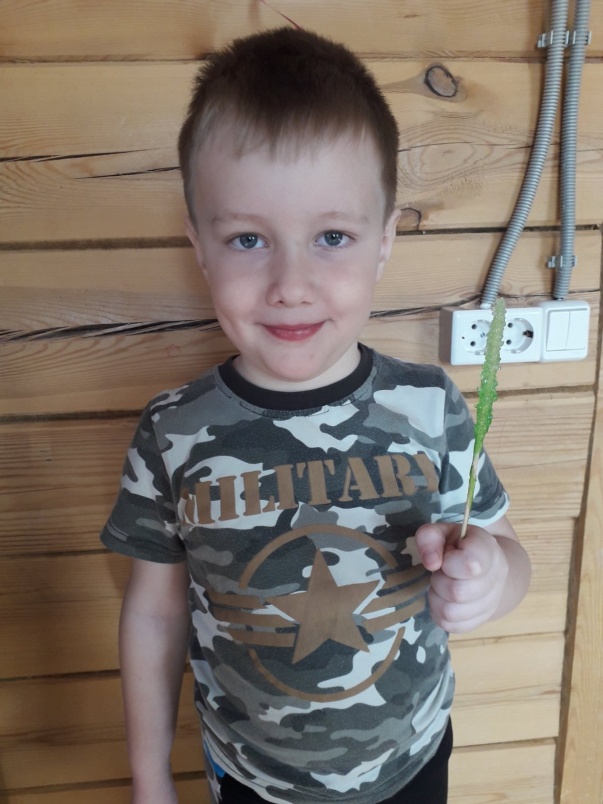 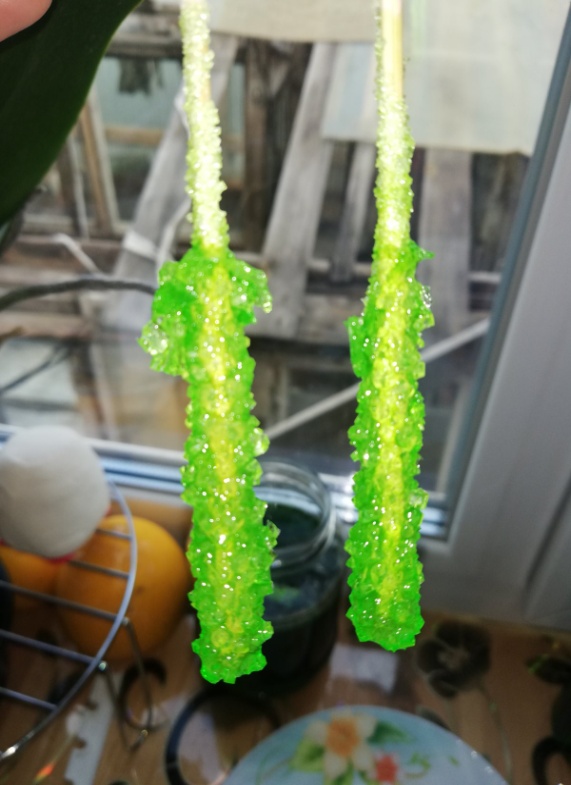 - Думаем над будущей профессией- стилист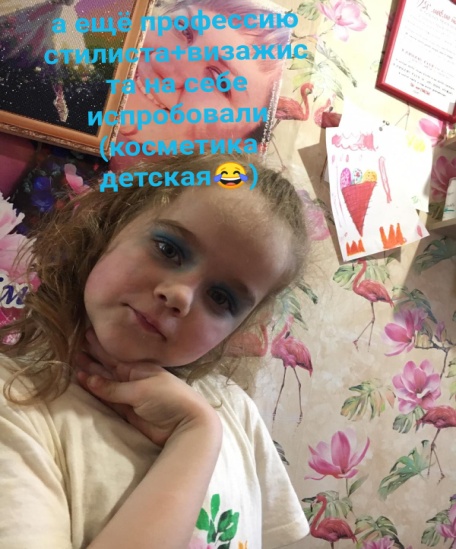 - Повар-кондитер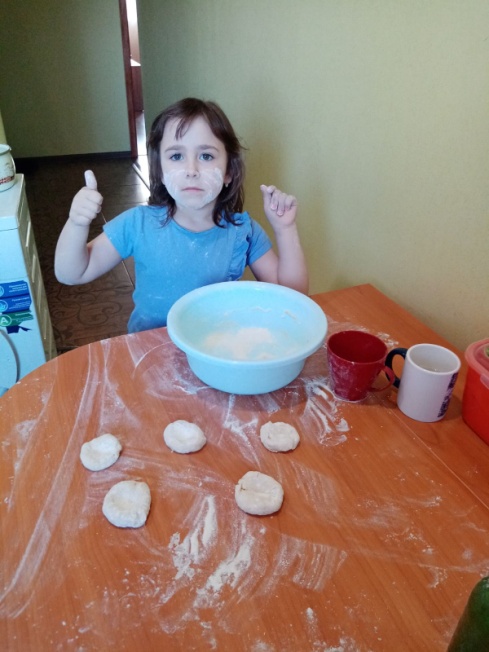 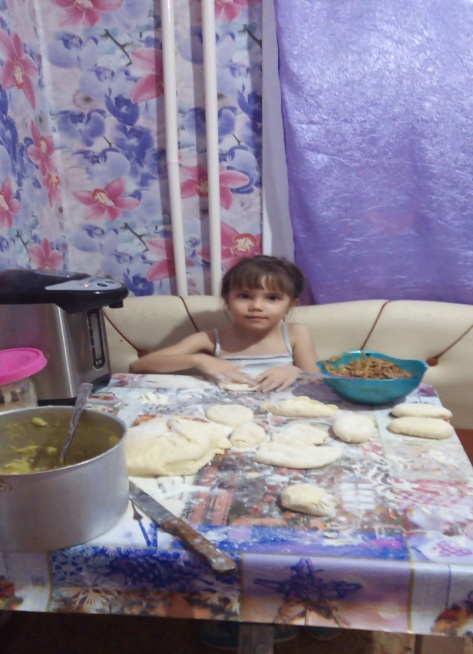 - Помощники мам: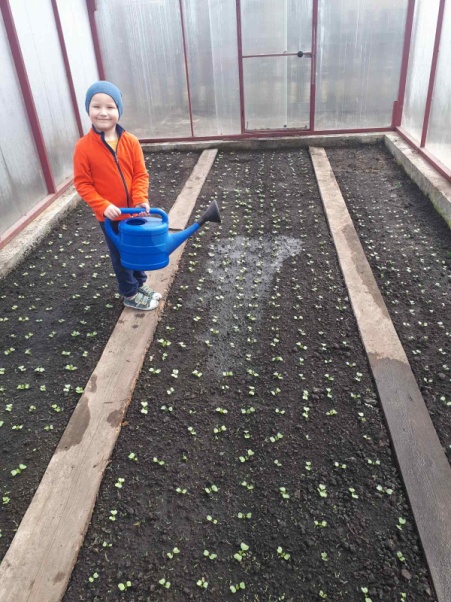 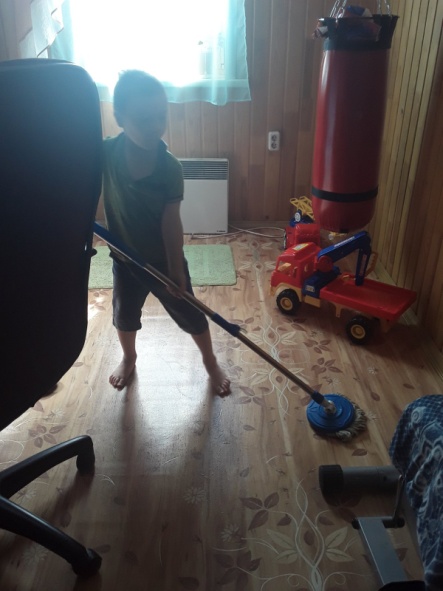 - тренировка в домашних условиях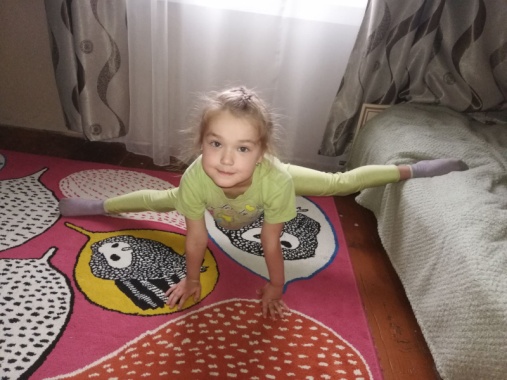 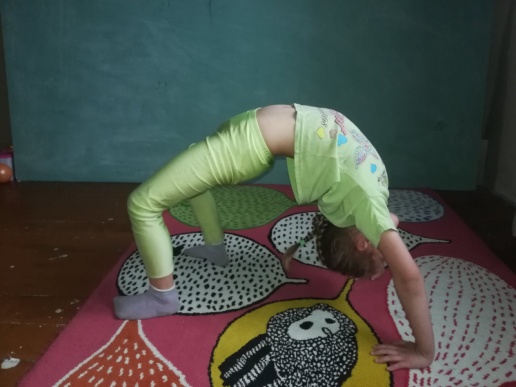 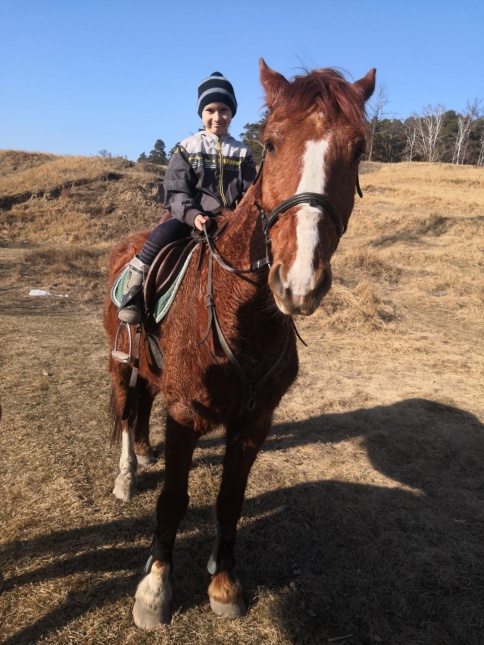 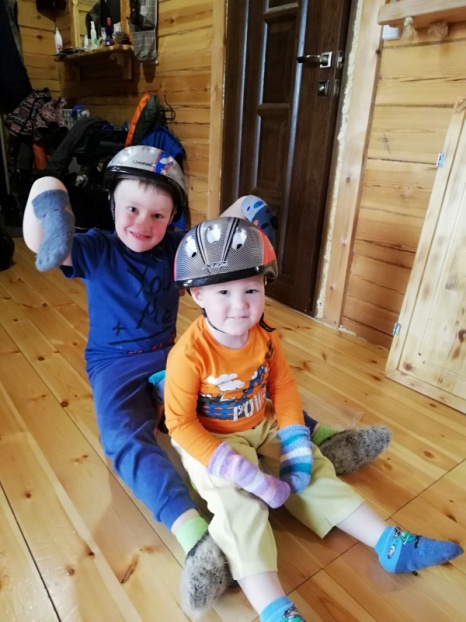 - Выполнение домашних заданий: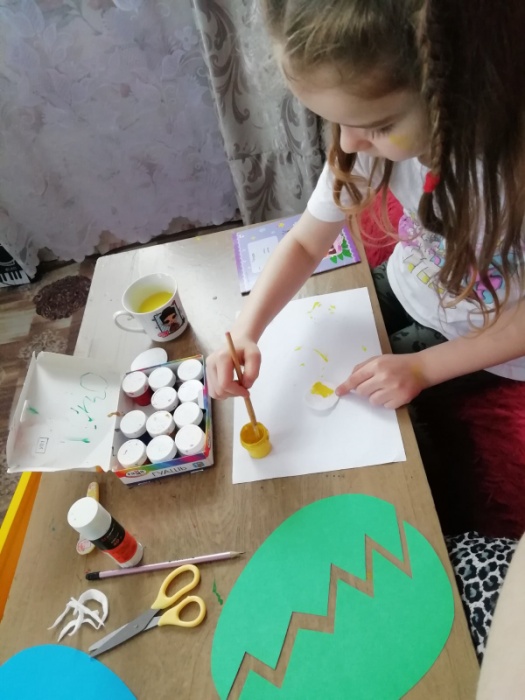 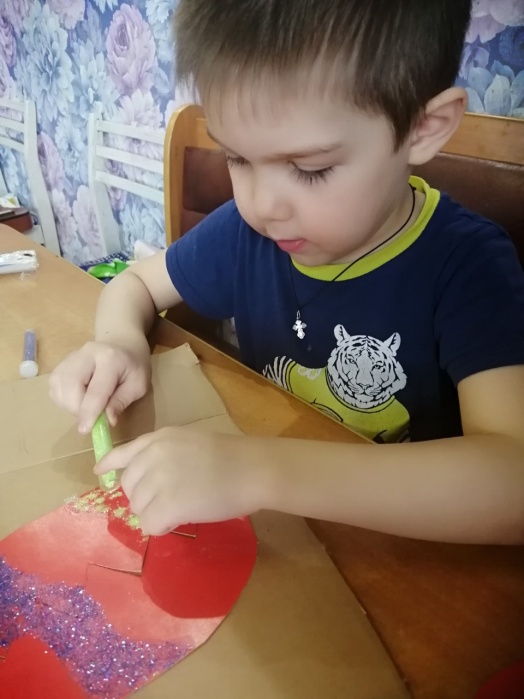 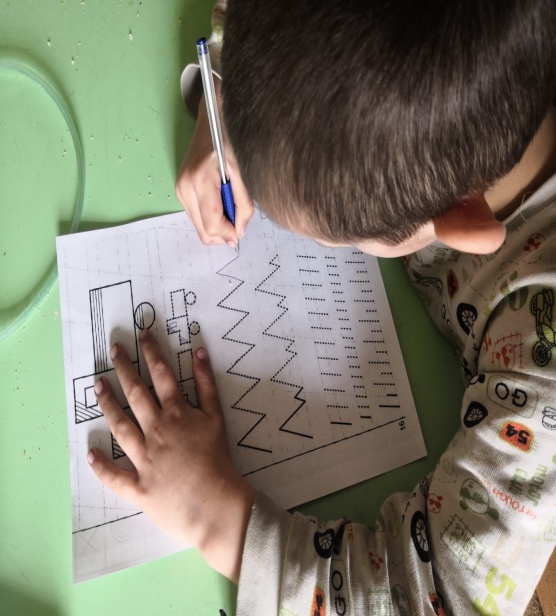 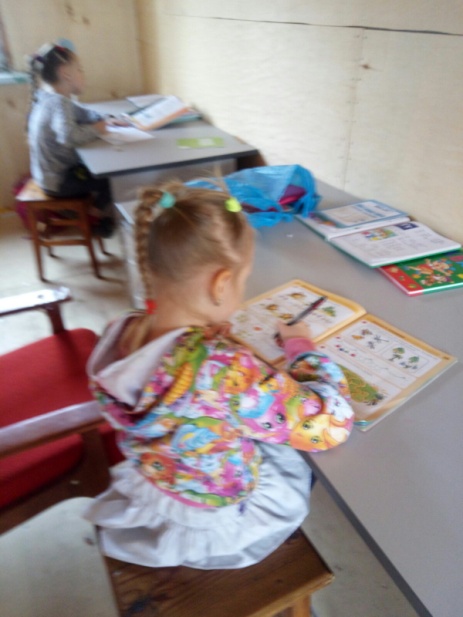 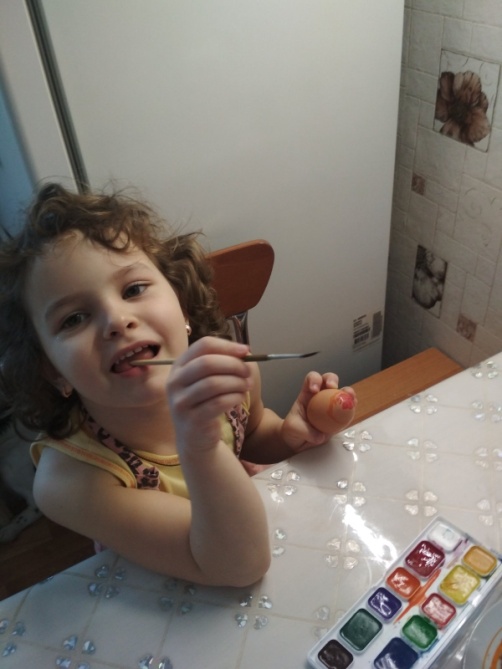 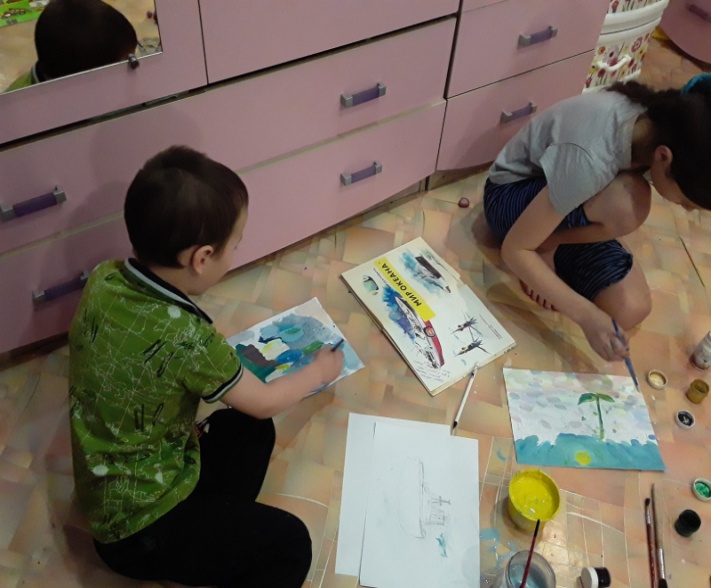 И другие фото и видео…Вывод:Родители идут на контакт и остаются домаДети порадовались увидев друг другаОбщение по фото-видео мосту вызвало много положительных откликов и желание продолжить общение. РОССИЙСКАЯ  ФЕДЕРАЦИЯДЕПАРТАМЕНТ  ОБРАЗОВАНИЯКОМИТЕТА  ПО  СОЦИАЛЬНОЙ  ПОЛИТИКЕ  И  КУЛЬТУРЕАДМИНИСТРАЦИИ  г. ИРКУТСКАМУНИЦИПАЛЬНОЕ  БЮДЖЕТНОЕ  ДОШКОЛЬНОЕ ОБРАЗОВАТЕЛЬНОЕ УЧРЕЖДЕНИЕ  г. ИРКУТСКАДЕТСКИЙ  САД №173(МБДОУ г. Иркутска  детский  сад  №173) ______________________________________________________________________664043 Иркутская область, г. Иркутск, ул. Медведева, д.15,  тел. 48-81-73, E-mail:Kurikalova173@mail.ruРабота с родителями и детьми во время карантина« ФОТО/ВИДЕО МОСТ»« Чем я занимаюсь пока остаюсь дома»Составила воспитатель: Мушникова О.М2020г